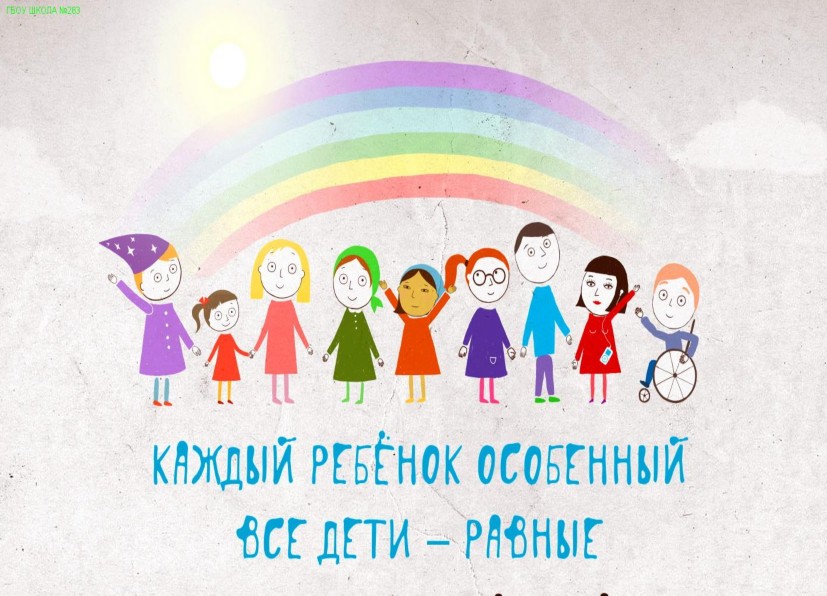 СОВЕТЫ ПЕДАГОГОВ-ПСИХОЛОГОВРОДИТЕЛЯМ ДЕТЕЙ С ОВЗ      Как известно, родитель рождается вместе с ребенком. Как ребенок учится всему в этом мире, так и родитель учится своей новой роли. Но если ребенок имеет особые потребности в своем развитии, то и родителю следует получить особые знания.       Ребенок с ограниченными возможностями здоровья во многом не похож на детей с нормальным развитием, не похож на нас с вами. Надо научиться понимать такого ребенка, по капле накапливая опыт общения. Надо быть чувствительным к его нуждам, к тем почти незаметным сигналам, которые он подает, пытаясь достучаться до нашего сознания. Учитесь слушать и слышать, слышать и понимать, понимать и действовать. Игры, поступки, поведение детей с ограниченными возможностями, конечно, имеют свои особенности. Но нельзя забывать, что ребенок — это всегда ребенок.       Каждый ребенок имеет повышенный интерес к определенной деятельности. Нужно определить эти участки и сконцентрировать свое внимание на занятиях, которые захватывают ребенка. Именно через это увлечение, через это любопытство, через этот повышенный интерес следует строить игровую деятельность и, в конце концов, реализовывать реабилитационную программу.      Идите от интереса ребенка через его возможности — к решению его проблем.Рекомендации родителям по коррекции агрессивного поведения у детей с ОВЗ Работа с гневом. Обучите агрессивных детей приемлемым способам выражения гнева.Помогите ребенку осваивать конструктивные способы преодоления препятствий, разрешения проблем; покажите, что есть более эффективные и безопасные для всех способы, чем физическое нападение; объясните, что агрессия дает только временный успех.Не заражайте ребенка собственными агрессивными реакциями на какие-то события.Формируйте способности к эмпатии, доверию, сочувствию, сопереживанию и т.д.Помогите ему лучше узнать себя и других людей. Не исключено, что ребенок ведет себя агрессивно, потому что не видит другого способа самоутвердиться или воспринимает мир как враждебный. Не унижайте и не оскорбляйте ребенка; обеспечьте ему чувство защищенности.Объяснения, почему «нельзя», не должны быть долгими, иначе они неэффективны. Такой ребенок вряд ли будет понимать Вашу аргументацию, а, скорее всего, просто не услышит Вас.Агрессивный ребенок нуждается, прежде всего, не в усмирении любой ценой, а в понимании его проблем и в помощи взрослого.      Родители должны понимать, что жизнь не останавливается с рождением ребенка с ОВЗ, она продолжается, и надо жить дальше, воспитывать ребенка, любить его таким, какой он есть, не проявляя излишнюю ненужную жалость. Важно для родителя знать особенности своего ребенка, уметь организовать досуг, помочь адаптироваться в этом сложном мире, научиться воспринимать ребенка с ограниченными возможностями здоровья, как ребенка со скрытыми возможностями.Никогда не жалейте ребенка из-за того, что он не такой, как все.Дарите ребенку свою любовь и внимание, но не забывайте, что есть и другие члены семьи, которые в них тоже нуждаются.Организуйте свой быт так, чтобы никто в семье не чувствовал себя «жертвой», отказываясь от своей личной жизни.Не ограждайте ребенка от обязанностей и проблем. Решайте все дела вместе с ним.Предоставьте ребенку самостоятельность в действиях и принятии решений.Следите за своей внешностью и поведением. Ребенок должен гордиться Вами.Не бойтесь отказать ребенку в чем-либо, если считаете его требования чрезмерными.Чаще разговаривайте с ребенком. Помните, что ни телевизор, ни какие гаджеты не заменят Вас.Не ограничивайте ребенка в общении со сверстниками.Не отказывайтесь от встречи с друзьями, приглашайте их в гости.Чаще прибегайте к советам педагогов и психологов.Больше читайте, и не только специальную литературу, но и художественную.Общайтесь с семьями, где есть дети-инвалиды. Передавайте свой опыт и перенимайте чужой.Не изводите себя упреками. В том, что у Вас особый ребенок, Вы не виноваты!Помните, что когда-нибудь ребенок повзрослеет и ему придется жить самостоятельно. Готовьте его к будущей жизни, говорите с ребенком о ней.      И всегда помните о том, что рано или поздно Ваши усилия, стойкое терпение и непомерный труд в воспитании ребенка с ОВЗ будут обязательно вознагражден!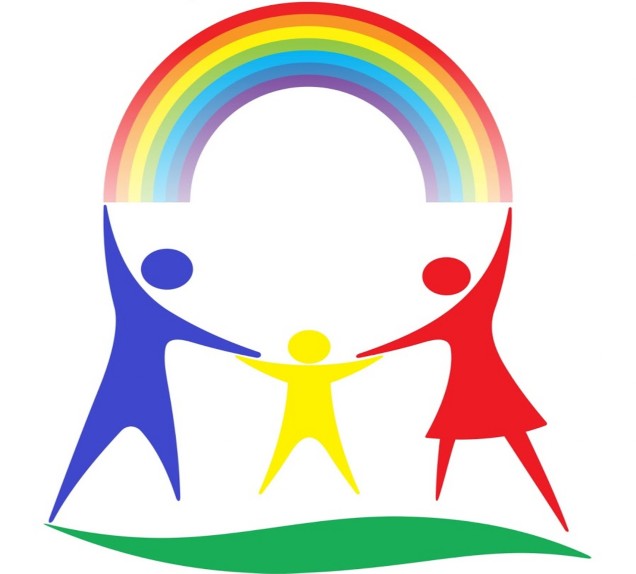 